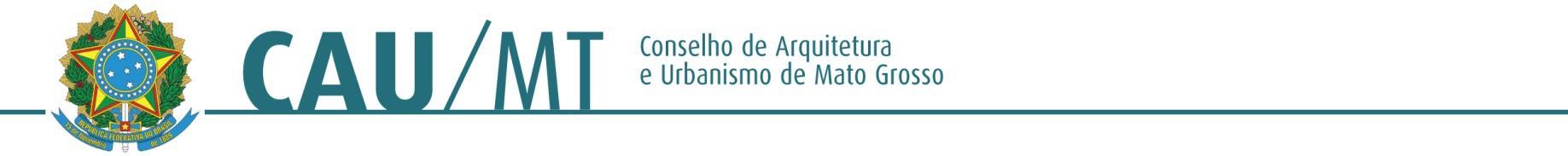 Comissão de Ensino e Formação Profissional do CAU/MT-2016PROTOCOLO: .INTERESSADO: ASSUNTO: AQUISIÇÃO DE CAMISETAS PARA ATENDER PROJETO BEM VINDO.DELIBERAÇÃO Nº 17/2016 – CEF-CAU/MTA Comissão de Ensino e Formação do CAU/MT (CEF-CAU/MT), reunida ordinariamente em Cuiabá-MT na sede do CAU/MT, no uso das competências que lhe conferem o Art. 44 do Regimento Interno do CAU/MT, manifesta-se sobre assuntos de sua competência, mediante ato administrativo da espécie deliberação da Comissão de Ensino e Formação.DELIBEROU: Considerando o grande número de formandos, solicitamos a aquisição de camisetas para a colação de grau e atender o projeto Bem Vindo.Cuiabá - MT, 16 de setembro de 2016.WALESKA SILVA REIS          __________________________________________Coordenador da CEF – CAU/MTMANOELA RONDON OURIVES BASTOS _______________________________Conselheira SuplenteANA PAULA BONADIO LOPES__________________________________________Conselheira Suplente